В целях реализации Федеральных законов от 14.11.2002 № 161-ФЗ «О государственных и муниципальных унитарных предприятиях», от 30.12.2008 № 307-ФЗ «Об аудиторской деятельности», руководствуясь Уставом города, ПОСТАНОВЛЯЮ:Утвердить Положение об аудиторских проверках муниципальных унитарных предприятий г. Зеленогорска согласно приложению к настоящему постановлению.Признать  утратившим  силу постановление Администрации ЗАТО г. Зеленогорска от 03.03.2015 № 37-п «Об утверждении Положения об аудиторских      проверках      муниципальных      унитарных      предприятий г. Зеленогорска».Настоящее постановление вступает в силу в день, следующий за днем его опубликования в газете «Панорама». Контроль за выполнением настоящего постановления возложить на первого заместителя Главы ЗАТО г. Зеленогорска по стратегическому планированию, экономическому развитию и финансам.Приложение  
к постановлению АдминистрацииЗАТО г. Зеленогорскаот 18.02.2019 № 33-пПоложение об аудиторских проверках муниципальных унитарных предприятий г. Зеленогорска1. Настоящее положение определяет порядок принятия решений о проведении аудиторских проверок муниципальных унитарных предприятий          г. Зеленогорска (далее – предприятия), утверждении аудитора и определения размеров оплаты его услуг.2. Обязательный аудит бухгалтерской отчетности предприятия (далее – аудит) проводится в случаях:– если объем выручки от продажи продукции (продажи товаров, выполнения работ, оказания услуг) за отчетный год превышает 50 миллионов рублей;– принятия балансовой комиссией, созданной распоряжением Администрации ЗАТО г. Зеленогорска, по итогам рассмотрения результатов финансово-хозяйственной деятельности предприятия решения о проведении аудита.3. Аудит предприятия проводится ежегодно по результатам финансового года не позднее 30 апреля года, следующего за отчетным.4. Источником финансирования расходов по проведению аудита предприятия являются собственные средства предприятия.5. Договор на проведение аудита предприятия заключается с аудиторской организацией или индивидуальным аудитором по результатам проведения не реже чем один раз в пять лет открытого конкурса в порядке, установленном Федеральным законом от 05.04.2013 № 44-ФЗ «О контрактной системе в сфере закупок товаров, работ, услуг для обеспечения государственных и муниципальных нужд».6. Заключение договора на проведение аудита предприятия по результатам открытого конкурса осуществляется предприятием после утверждения аудиторской организации или индивидуального аудитора и размера оплаты ее (его) услуг распоряжением Комитета по управлению имуществом Администрации ЗАТО г. Зеленогорска (далее - распоряжение).7. Для подготовки проекта распоряжения предприятие направляет в КУМИ в течение трех рабочих дней со дня определения победителя открытого конкурса:– копию протокола определения победителя (участника) открытого конкурса; – проект договора на проведение аудита предприятия;– копию свидетельства о членстве аудиторской организации или индивидуального аудитора в саморегулируемой организации аудиторов.8. Распоряжение оформляется КУМИ в течение 3 рабочих дней со дня предоставления предприятием документов, указанных в пункте 7 настоящего положения.9. Аудиторское заключение представляется руководителем предприятия в КУМИ в течение 3 рабочих дней со дня его получения предприятием.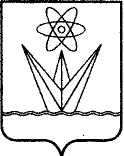 АДМИНИСТРАЦИЯЗАКРЫТОГО АДМИНИСТРАТИВНО – ТЕРРИТОРИАЛЬНОГО ОБРАЗОВАНИЯ  ГОРОДА  ЗЕЛЕНОГОРСКА КРАСНОЯРСКОГО КРАЯП О С Т А Н О В Л Е Н И ЕАДМИНИСТРАЦИЯЗАКРЫТОГО АДМИНИСТРАТИВНО – ТЕРРИТОРИАЛЬНОГО ОБРАЗОВАНИЯ  ГОРОДА  ЗЕЛЕНОГОРСКА КРАСНОЯРСКОГО КРАЯП О С Т А Н О В Л Е Н И ЕАДМИНИСТРАЦИЯЗАКРЫТОГО АДМИНИСТРАТИВНО – ТЕРРИТОРИАЛЬНОГО ОБРАЗОВАНИЯ  ГОРОДА  ЗЕЛЕНОГОРСКА КРАСНОЯРСКОГО КРАЯП О С Т А Н О В Л Е Н И ЕАДМИНИСТРАЦИЯЗАКРЫТОГО АДМИНИСТРАТИВНО – ТЕРРИТОРИАЛЬНОГО ОБРАЗОВАНИЯ  ГОРОДА  ЗЕЛЕНОГОРСКА КРАСНОЯРСКОГО КРАЯП О С Т А Н О В Л Е Н И ЕАДМИНИСТРАЦИЯЗАКРЫТОГО АДМИНИСТРАТИВНО – ТЕРРИТОРИАЛЬНОГО ОБРАЗОВАНИЯ  ГОРОДА  ЗЕЛЕНОГОРСКА КРАСНОЯРСКОГО КРАЯП О С Т А Н О В Л Е Н И Е     18.02.2019    г. Зеленогорск    г. Зеленогорск№      33-пОб утверждении Положенияоб аудиторских проверках    муниципальных унитарных предприятий г. ЗеленогорскаОб утверждении Положенияоб аудиторских проверках    муниципальных унитарных предприятий г. ЗеленогорскаГлава ЗАТО г. ЗеленогорскаМ.В. Сперанский